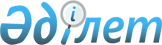 On approval of the List of specially designated areas for placement of posters of cultural, sports and sporting and mass participation events
					
			Invalidated
			
			Unofficial translation
		
					Order of the Minister of National Economy of the Republic of Kazakhstan dated May 27, 2019 no. 44. Registered with the Ministry of Justice of the Republic of Kazakhstan dated May 29, 2019 no. 18746. Abolished by the Minister of National Economy of the Republic of Kazakhstan No. 136 dated July 12, 2023
      Unofficial translation
      Footnote. Abolished by the Minister of National Economy of the Republic of Kazakhstan No. 136 dated July 12, 2023 (effective ten calendar days after the date of its first official publication).




      In accordance with subclause 2) of clause 1 of article 17-1 of the Law of the Republic of Kazakhstan dated December 19, 2003 "On Advertising" I HEREBY ORDER:
      1. To approve the attached List of specially designated areas for placement of posters of cultural, sports and sporting and mass participation events.
      2. The Department of Social Policy and Development of State Bodies in accordance with the procedure, established by the law, shall ensure:
      1) state registration of this order with the Ministry of Justice of the Republic of Kazakhstan;
      2) within ten calendar days from the date of state registration of this order direction of it in Kazakh and Russian languages to the Republican State Enterprise on the right of economic management “Institute of Legislation and Legal Information of the Republic of Kazakhstan” of the Ministry of Justice of the Republic of Kazakhstan for official publication and placement in the Reference Control Bank of the Regulatory Legal Acts of the Republic of Kazakhstan;
      3) placement of this order on the Internet resource of the Ministry of National Economy of the Republic of Kazakhstan;
      4) within ten calendar days after state registration of this order with the Ministry of Justice of the Republic of Kazakhstan submission to the Legal Department of the Ministry of National Economy of the Republic of Kazakhstan of information about implementation of the measures, stipulated by subclauses 1), 2) and 3) of this clause.
      3. Control over execution of this order shall be entrusted to the supervising Vice-Minister of National Economy of the Republic of Kazakhstan.
      4. This order shall come into force upon expiry of ten calendar days after the date of its first official publication.
      AGREED
      Ministry of Culture and Sports 
      of the Republic of Kazakhstan List of specially designated areas for placement of posters of cultural,
 sports and sporting and mass participation events
      1) constructions used to place posters of cultural, sports and sporting and mass participation events in the territory of cultural, sports buildings and structures;
      2) street furniture (equipment) in settlements in the open space outside premises;
      3) objects of outdoor (visual) advertising in settlements in the open space outside premises.
					© 2012. «Institute of legislation and legal information of the Republic of Kazakhstan» of the Ministry of Justice of the Republic of Kazakhstan
				
      Minister of National Economyof the Republic of Kazakhstan

R. Dalenov
Approved
by the order of the Minister
of National Economy
of the Republic of Kazakhstan
dated May 27, 2019 no. 44